TRANSDISCIPLINARY THEMEAn inquiry into orientation in place and time; personal histories; homes and journeys; the discoveries, explorations and migrations of humankind; the relationships between and the interconnectedness of individuals and civilizations, from local and global perspectives.Central Idea“Preserving our cultural heritage provides ways of appreciating and taking shared responsibilities as part of society.”Melestarikan warisan budaya merupakan cara untuk menghargai dan berbagi tanggung jawab kita sebagai bagian dari masyarakat.PYP LEARNER PROFILEDo the self-assessment continuum below based on your performance throughout the PYP exhibition to show the attributes of the PYP Learner ProfileName 	:			       Group 	:		                    TIC 	:	Ary Hermawan		      Mentor 	:I : IndependentE : Evident D : DevelopingM : More time and effortPYP LEARNER PROFILEDo the self-assessment continuum below based on your performance throughout the PYP exhibition to show the attributes of the PYP Learner ProfileName 	:			       Group 	:		                    TIC 	:	Ary Hermawan		      Mentor 	:I : IndependentE : Evident D : DevelopingM : More time and effortPYP LEARNER PROFILEDo the self-assessment continuum below based on your performance throughout the PYP exhibition to show the attributes of the PYP Learner ProfileName 	:			       Group 	:		                    TIC 	:	Ary Hermawan		      Mentor 	:I : IndependentE : Evident D : DevelopingM : More time and effortPYP LEARNER PROFILEDo the self-assessment continuum below based on your performance throughout the PYP exhibition to show the attributes of the PYP Learner ProfileName 	:			       Group 	:		                    TIC 	:	Ary Hermawan		      Mentor 	:I : IndependentE : Evident D : DevelopingM : More time and effort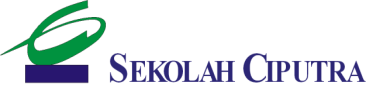 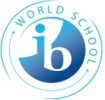 ESSENTIAL AGREEMENTSBased on the PYP attitudes below, you can write things that are essential for your group members, TIC and mentor to agree on, to help you be organized during the process of the exhibition later.During the Exhibition, we agree to display these PYP attitudes by:_____Signed byGroup members                                			TIC		     	MentorPYP ATTITUDES CONTINUUMThe PYP attitudes continuum below will be used by your mentor and TIC throughout the PYP exhibition to assess your actions and consistency in following the essential agreement you have made.Name 	:			       Group 	:		                    TIC 	:	Ary Hermawan		      Mentor 	:M: Mentor (s)			T: Teacher in Charge (TIC)I : IndependentE : Evident D : DevelopingM : More time and effortPYP ATTITUDES CONTINUUMThe PYP attitudes continuum below will be used by your mentor and TIC throughout the PYP exhibition to assess your actions and consistency in following the essential agreement you have made.Name 	:			       Group 	:		                    TIC 	:	Ary Hermawan		      Mentor 	:M: Mentor (s)			T: Teacher in Charge (TIC)I : IndependentE : Evident D : DevelopingM : More time and effortPYP ATTITUDES CONTINUUMThe PYP attitudes continuum below will be used by your mentor and TIC throughout the PYP exhibition to assess your actions and consistency in following the essential agreement you have made.Name 	:			       Group 	:		                    TIC 	:	Ary Hermawan		      Mentor 	:M: Mentor (s)			T: Teacher in Charge (TIC)I : IndependentE : Evident D : DevelopingM : More time and effortPYP ATTITUDES CONTINUUMThe PYP attitudes continuum below will be used by your mentor and TIC throughout the PYP exhibition to assess your actions and consistency in following the essential agreement you have made.Name 	:			       Group 	:		                    TIC 	:	Ary Hermawan		      Mentor 	:M: Mentor (s)			T: Teacher in Charge (TIC)I : IndependentE : Evident D : DevelopingM : More time and effortTHE EXHIBITION PLAN STEP 1 – IDENTIFYING REAL-LIFE CASES FOR THE EXHIBITIONOur common cultural heritage issue:Based on our discussion and observation from your brainstorming notes, we conclude that the changing of our cultural heritage is caused by:The practices done by the community:The management and conservation of the cultural heritageThe processes of production, consumption and engagement relating with the cultural heritageThe ignorance of the community towards the existence of our cultural heritage:Most people are not aware of the value of our cultural heritageThey do not care about the heritagePeople are ashamed to admit their cultureThey adore the more modern aspects around them instead of acknowledging  their cultural heritage in the place they live inMinimum actions are taken to preserve their cultural heritageArea of Interest: below are some categories that you might choose based on your interests. Choose at least 2 areas of interest and number them in order based on your priority. Choices:Connect your interest with our common cultural heritage issue. Explain the reason you are choosing your area of interest:MY EXHIBITION GROUPMembers:____TIC	: Ary HermawanMentor(s)	: My Group Interest: My Group’s Initial Case/ Problem/ Issue:STEP 2 – BUILDING CONCEPTUAL UNDERSTANDINGTo build a central idea and lines of inquiry, first you need to build the framework for conceptual understanding. From your chosen interest, write some phrases and/or questions based on each concept which later you can choose from to be the focus for building your central idea, lines of inquiry and your own questions for the exhibition.Step 3A – Planning for the ExhibitionBased on the IB planner, you need to build this planner to help you develop lines of inquiry, key questions and a central idea based on your chosen key concepts. These will be the focus of your inquiry journey in this exhibition. You also need to decide the summative task to show your understanding of the central idea and the trans-theme.STEP 3B – PLANNING FOR PYP TRANDISCIPLINARY SKILLTransdisciplinary skills need to be planned beforehand and be reviewed and assessed overtime. Write the activities that you will do to apply the skills during the exhibition process. The teacher will assess you with the continuum tool provided in the table.Name:				Group :					TIC : Ary Hermawan			Mentor :STEP 3B – PLANNING FOR PYP TRANDISCIPLINARY SKILLTransdisciplinary skills need to be planned beforehand and be reviewed and assessed overtime. Write the activities that you will do to apply the skills during the exhibition process. The teacher will assess you with the continuum tool provided in the table.Name:				Group :					TIC : Ary Hermawan			Mentor :STEP 3B – PLANNING FOR PYP TRANDISCIPLINARY SKILLTransdisciplinary skills need to be planned beforehand and be reviewed and assessed overtime. Write the activities that you will do to apply the skills during the exhibition process. The teacher will assess you with the continuum tool provided in the table.Name:				Group :					TIC : Ary Hermawan			Mentor :STEP 3B – PLANNING FOR PYP TRANDISCIPLINARY SKILLTransdisciplinary skills need to be planned beforehand and be reviewed and assessed overtime. Write the activities that you will do to apply the skills during the exhibition process. The teacher will assess you with the continuum tool provided in the table.Name:				Group :					TIC : Ary Hermawan			Mentor :STEP 4 A – PLANNING FOR INQUIRY - 1This lesson plan will help you to plan for your learning process and the assessment task to show the understanding of what you have learnt. You must refer to the step 3A or the IB planner to choose the inquiry focus and the questions. Consult with TIC and mentor to fill in this documentSTEP 4 A – PLANNING FOR INQUIRY - 2This lesson plan will help you to plan for your learning process and the assessment task to show the understanding of what you have learnt. You must refer to the step 3A or the IB planner to choose the inquiry focus and the questions. Consult with TIC and mentor to fill in this documentSTEP 4 A – PLANNING FOR INQUIRY - 3This lesson plan will help you to plan for your learning process and the assessment task to show the understanding of what you have learnt. You must refer to the step 3A or the IB planner to choose the inquiry focus and the questions. Consult with TIC and mentor to fill in this documentSTEP 4 B – PLANNING FOR LEARNING STRATEGIESThe list of learning strategies below used when you planned for your inquiry - in step 4A. This list provides you with some strategies and thinking tools that you might use when you are carrying out your learning inquiry. Choose and tick the strategies you used and mention any resource that you used for during the learning process.My RolesBeing a student, (tick the box if you understand) know the purpose and the requirements of our exhibition;participate in selecting a real-life issue or problem for our exhibition;develop the inquiry by helping to decide on our own central idea, lines of inquiry and questions;plan learning and assessment experiences together with my team all throughout our exhibition;carry out an inquiry into a real-life issue or problem;demonstrate our understanding of the elements of PYP (Learner Profile and its attributes);show an understanding of the five essential elements:  concepts, knowledge, skills, attitudes and actionselect and use a variety of strategies and resources (first-hand experiences, interviews, surveys, field visits, artifacts, science investigations, working models, not just books or internet research);be academically honest by citing our sources of information;communicate effectively with teachers, peers and parents;reflect on the components of and processes involved in the exhibition:  should keep a journal or portfolio of our planning, draft pieces of work, sketches and photographs of work in progress as well as the final product;carry out self-assessment and peer assessment; and,celebrate learning by presenting the exhibition to an audience.REQUIREMENTSMy exhibition includes:examples of written work in a variety of formats and styles: poetry, reports, essays (word processed or handwritten)oral presentations, individually or in groups, to the school communityuse of technology such as working models, ICT designs and science experimentsperformance or composition in any media: dance, music, drama, visual arts, film, video or mixed mediaI discuss the presentation with my teacher and/or my mentor before I start working on it.And finally, I will celebrate my learningPYP ProfileBeginningDate:BeginningDate:BeginningDate:BeginningDate:MiddleDate:MiddleDate:MiddleDate:MiddleDate:EndDate:EndDate:EndDate:EndDate:PYP ProfileIEDMIEDMIEDMInquirerKnowledgeableBalancedThinkerCommunicatorPrincipledOpen-mindedCaringRisk-takerReflectivePYP ProfileBeginningDate:BeginningDate:BeginningDate:BeginningDate:MiddleDate:MiddleDate:MiddleDate:MiddleDate:EndDate:EndDate:EndDate:EndDate:PYP ProfileIEDMIEDMIEDMInquirerKnowledgeableBalancedThinkerCommunicatorPrincipledOpen-mindedCaringRisk-takerReflectivePYP ProfileBeginningDate:BeginningDate:BeginningDate:BeginningDate:MiddleDate:MiddleDate:MiddleDate:MiddleDate:EndDate:EndDate:EndDate:EndDate:PYP ProfileIEDMIEDMIEDMInquirerKnowledgeableBalancedThinkerCommunicatorPrincipledOpen-mindedCaringRisk-takerReflectivePYP ProfileBeginningDate:BeginningDate:BeginningDate:BeginningDate:MiddleDate:MiddleDate:MiddleDate:MiddleDate:EndDate:EndDate:EndDate:EndDate:PYP ProfileIEDMIEDMIEDMInquirerKnowledgeableBalancedThinkerCommunicatorPrincipledOpen-mindedCaringRisk-takerReflectiveAppreciationEmpathyCommitmentEnthusiasmConfidenceIndependenceCooperationIntegrityCreativity RespectCuriosityTolerancePYP Attitudes Week 1Week 1Week 2Week 2Week 3Week 3Week 4Week 4Week 5Week 5Week 6Week 6Week 7Week 7PYP Attitudes MTMTMTMTMTMTMTAppreciationCommitmentConfidenceCooperationCreativityCuriosityEmpathyEnthusiasmIndependenceIntegrityRespectTolerancePYP Attitudes Week 1Week 1Week 2Week 2Week 3Week 3Week 4Week 4Week 5Week 5Week 6Week 6Week 7Week 7PYP Attitudes MTMTMTMTMTMTMTAppreciationCommitmentConfidenceCooperationCreativityCuriosityEmpathyEnthusiasmIndependenceIntegrityRespectTolerancePYP Attitudes Week 1Week 1Week 2Week 2Week 3Week 3Week 4Week 4Week 5Week 5Week 6Week 6Week 7Week 7PYP Attitudes MTMTMTMTMTMTMTAppreciationCommitmentConfidenceCooperationCreativityCuriosityEmpathyEnthusiasmIndependenceIntegrityRespectTolerancePYP Attitudes Week 1Week 1Week 2Week 2Week 3Week 3Week 4Week 4Week 5Week 5Week 6Week 6Week 7Week 7PYP Attitudes MTMTMTMTMTMTMTAppreciationCommitmentConfidenceCooperationCreativityCuriosityEmpathyEnthusiasmIndependenceIntegrityRespectToleranceLanguage (including dialect)Rituals and traditions  (beliefs and values)CulinaryStories, legends, myths, folklorePerforming arts (music, dance, drama)History of places and eventsArchitecture (including religious places and monumental places)Social system (Arab, Madura, Chinese society)Clothing (including batik)Environment (landscape)12NameRoles and ResponsibilitiesStrengths to contribute to my teamPYP ConceptPhrases and/or QuestionsFORM: What is it like?Key words:Features, Characteristics, Shapes, Varieties, Kinds, Similarities, Differences, Patterns FUNCTION: How does it work?Key words:Functions, Purposes, Patterns, Systems, Roles, BehavioursCAUSATION: Why is it like it is?Key words:Consequences, Causes and Effects, Sequences, Reasons, Importance, SignificancesCHANGE: How is it changing?Key words:Adaptation, Growth, Sequence, Transformation, Process, ChangeCONNECTION: How is it connected to other things?Key words:Systems, Relationships, Networks, Interdependence, Interaction, Consequences PERSPECTIVE: What are our points of view?Key words:Perspective, Opinion, Difference, Belief, InterpretationRESPONSIBILITY: What is it like?Key words:Rights, Actions, Choices, Initiatives, Values  REFLECTIVE: How do we know about it?Key words:Reflect, Review, Conclusion, Evidence, KnowingKey Concepts(the chosen concepts which are going to be the focus)Lines of Inquiry(learning focus driven by the concepts chosen)Central Idea“Preserving our cultural heritage provides ways of appreciating and taking shared responsibilities as part of society.”Melestarikan warisan budaya merupakan cara untuk menghargai dan berbagi tanggung jawab kita sebagai bagian dari masyarakat.Central Idea“Preserving our cultural heritage provides ways of appreciating and taking shared responsibilities as part of society.”Melestarikan warisan budaya merupakan cara untuk menghargai dan berbagi tanggung jawab kita sebagai bagian dari masyarakat.Key Questions(based on the conceptual understanding of chosen interest)Summative Task(a task to show the understanding of the central idea and the trans theme, include the criteria)Transdisciplinary Skills(explain what you will do to demonstrate each skill)Transdisciplinary Skills(explain what you will do to demonstrate each skill)Week2/3Week5Week7Research skillsAsking relevant and worthwhile questions to be researchedCollecting information from different sourcesPresenting information so others can understand Thinking SkillsFinding out facts and new ideas, understanding and using new vocalubary, remembering what I have learntUsing my skills and knowledge in different situationsCombining ideas and knowledge from different sources/places and answering questions Thinking about different points of view at the same time and understanding them. Self- Management SkillsKnowing the needs for privacy(personal space) and the enviroment with its objects Managing time to  be in the right place and to complete my work on-timeBehaving appropriately (based on the rules) in different situationsSocial SkillsCompleting tasks by doing my part responsiblyRespecting others by listening sensitively, being fair and equal, accepting differences and stating opinions without hurting othersWorking cooperately in groups, being polite, being kind, sharing and taking turns with others Acting fairly, calmly and appropriately when discussing a problem to come to an agreement about the solutionsCommunication SkillsListening to others for directions, instructions and/or information Speaking clearly in expressing ideas so others can inderstand themRecording information, observations and reflections in my own words   : has been shown        Х   : hasn’t been significantly shown    •   : opportunity to assess is not available   : has been shown        Х   : hasn’t been significantly shown    •   : opportunity to assess is not available   : has been shown        Х   : hasn’t been significantly shown    •   : opportunity to assess is not available   : has been shown        Х   : hasn’t been significantly shown    •   : opportunity to assess is not available   : has been shown        Х   : hasn’t been significantly shown    •   : opportunity to assess is not availableTransdisciplinary Skills(explain what you will do to demonstrate each skill)Transdisciplinary Skills(explain what you will do to demonstrate each skill)Week2/3Week5Week7Research skillsAsking relevant and worthwhile questions to be researchedCollecting information from different sourcesPresenting information so others can understand Thinking SkillsFinding out facts and new ideas, understanding and using new vocalubary, remembering what I have learntUsing my skills and knowledge in different situationsCombining ideas and knowledge from different sources/places and answering questions Thinking about different points of view at the same time and understanding them. Self- Management SkillsKnowing the needs for privacy(personal space) and the enviroment with its objects Managing time to  be in the right place and to complete my work on-timeBehaving appropriately (based on the rules) in different situationsSocial SkillsCompleting tasks by doing my part responsiblyRespecting others by listening sensitively, being fair and equal, accepting differences and stating opinions without hurting othersWorking cooperately in groups, being polite, being kind, sharing and taking turns with others Acting fairly, calmly and appropriately when discussing a problem to come to an agreement about the solutionsCommunication SkillsListening to others for directions, instructions and/or information Speaking clearly in expressing ideas so others can inderstand themRecording information, observations and reflections in my own words   : has been shown        Х   : hasn’t been significantly shown    •   : opportunity to assess is not available   : has been shown        Х   : hasn’t been significantly shown    •   : opportunity to assess is not available   : has been shown        Х   : hasn’t been significantly shown    •   : opportunity to assess is not available   : has been shown        Х   : hasn’t been significantly shown    •   : opportunity to assess is not available   : has been shown        Х   : hasn’t been significantly shown    •   : opportunity to assess is not availableTransdisciplinary Skills(explain what you will do to demonstrate each skill)Transdisciplinary Skills(explain what you will do to demonstrate each skill)Week2/3Week5Week7Research skillsAsking relevant and worthwhile questions to be researchedCollecting information from different sourcesPresenting information so others can understand Thinking SkillsFinding out facts and new ideas, understanding and using new vocalubary, remembering what I have learntUsing my skills and knowledge in different situationsCombining ideas and knowledge from different sources/places and answering questions Thinking about different points of view at the same time and understanding them. Self- Management SkillsKnowing the needs for privacy(personal space) and the enviroment with its objects Managing time to  be in the right place and to complete my work on-timeBehaving appropriately (based on the rules) in different situationsSocial SkillsCompleting tasks by doing my part responsiblyRespecting others by listening sensitively, being fair and equal, accepting differences and stating opinions without hurting othersWorking cooperately in groups, being polite, being kind, sharing and taking turns with others Acting fairly, calmly and appropriately when discussing a problem to come to an agreement about the solutionsCommunication SkillsListening to others for directions, instructions and/or information Speaking clearly in expressing ideas so others can inderstand themRecording information, observations and reflections in my own words   : has been shown        Х   : hasn’t been significantly shown    •   : opportunity to assess is not available   : has been shown        Х   : hasn’t been significantly shown    •   : opportunity to assess is not available   : has been shown        Х   : hasn’t been significantly shown    •   : opportunity to assess is not available   : has been shown        Х   : hasn’t been significantly shown    •   : opportunity to assess is not available   : has been shown        Х   : hasn’t been significantly shown    •   : opportunity to assess is not availableTransdisciplinary Skills(explain what you will do to demonstrate each skill)Transdisciplinary Skills(explain what you will do to demonstrate each skill)Week2/3Week5Week7Research skillsAsking relevant and worthwhile questions to be researchedCollecting information from different sourcesPresenting information so others can understand Thinking SkillsFinding out facts and new ideas, understanding and using new vocalubary, remembering what I have learntUsing my skills and knowledge in different situationsCombining ideas and knowledge from different sources/places and answering questions Thinking about different points of view at the same time and understanding them. Self- Management SkillsKnowing the needs for privacy(personal space) and the enviroment with its objects Managing time to  be in the right place and to complete my work on-timeBehaving appropriately (based on the rules) in different situationsSocial SkillsCompleting tasks by doing my part responsiblyRespecting others by listening sensitively, being fair and equal, accepting differences and stating opinions without hurting othersWorking cooperately in groups, being polite, being kind, sharing and taking turns with others Acting fairly, calmly and appropriately when discussing a problem to come to an agreement about the solutionsCommunication SkillsListening to others for directions, instructions and/or information Speaking clearly in expressing ideas so others can inderstand themRecording information, observations and reflections in my own words   : has been shown        Х   : hasn’t been significantly shown    •   : opportunity to assess is not available   : has been shown        Х   : hasn’t been significantly shown    •   : opportunity to assess is not available   : has been shown        Х   : hasn’t been significantly shown    •   : opportunity to assess is not available   : has been shown        Х   : hasn’t been significantly shown    •   : opportunity to assess is not available   : has been shown        Х   : hasn’t been significantly shown    •   : opportunity to assess is not availableThe Inquiry Focus (Learning Intention)(From one of the lines of inquiry, write your learning intention/ topic you want to learn)The Inquiry Focus (Learning Intention)(From one of the lines of inquiry, write your learning intention/ topic you want to learn)Inquiry Questions(write the key questions related to the inquiry focus above)Learning Success Criteria(decide what you want to achieve at the end of this learning inquiry )Learning Engagement(write the activities that you will do in order to get the answers for your inquiry, please refer to the learning strategies table in step 4B)Learning Engagement(write the activities that you will do in order to get the answers for your inquiry, please refer to the learning strategies table in step 4B)Assessment Task(what you will do/create to  present the answer or to show your understanding of this inquiry focus, please refer to the learning strategies table in step 4B)Assessment Task(what you will do/create to  present the answer or to show your understanding of this inquiry focus, please refer to the learning strategies table in step 4B)Assessment tool:Assessment tool:The Inquiry Focus (Learning Intention)(From one of the lines of inquiry, write your learning intention/ topic you want to learn)The Inquiry Focus (Learning Intention)(From one of the lines of inquiry, write your learning intention/ topic you want to learn)Inquiry Questions(write the key questions related to the inquiry focus above)Learning Success Criteria(decide what you want to achieve at the end of this learning inquiry )Learning Engagement(write the activities that you will do in order to get the answers for your inquiry, please refer to the learning strategies table in step 4B)Learning Engagement(write the activities that you will do in order to get the answers for your inquiry, please refer to the learning strategies table in step 4B)Assessment Task(what you will do/create to  present the answer or to show your understanding of this inquiry focus, please refer to the learning strategies table in step 4B)Assessment Task(what you will do/create to  present the answer or to show your understanding of this inquiry focus, please refer to the learning strategies table in step 4B)Assessment tool:Assessment tool:The Inquiry Focus (Learning Intention)(From one of the lines of inquiry, write your learning intention/ topic you want to learn)The Inquiry Focus (Learning Intention)(From one of the lines of inquiry, write your learning intention/ topic you want to learn)Inquiry Questions(write the key questions related to the inquiry focus above)Learning Success Criteria(decide what you want to achieve at the end of this learning inquiry )Learning Engagement(write the activities that you will do in order to get the answers for your inquiry, please refer to the learning strategies table in step 4B)Learning Engagement(write the activities that you will do in order to get the answers for your inquiry, please refer to the learning strategies table in step 4B)Assessment Task(what you will do/create to  present the answer or to show your understanding of this inquiry focus, please refer to the learning strategies table in step 4B)Assessment Task(what you will do/create to  present the answer or to show your understanding of this inquiry focus, please refer to the learning strategies table in step 4B)Assessment tool:Assessment tool:Inquiry StagesLearning Strategies and Thinking ToolsWhat/Who are the resources?(primary and secondary resources)Tuning inConcept mapping, flow charts, Y charts and other visual organizersPMI’s using prior knowledgeUsing visual texts – analysis/captionsTalk to the picture – what does the picture tell you?Writing/speaking from experienceInterviewing each other (eg. using doughnut strategy)Post box – collecting data about the class’s prior knowledgePosing problems or challenges associated with this topic –how would we go about solving this now? (compare later)KWL (use sparingly!)Exploring related objects – what do we know about these?   How are they linked? (placemat to record thinking)Mind mapsWord splash – defining and connecting key wordsNSEW: Need to know, Suggestions for finding out, Excited about, Worried about…Finding InfoExcursions and incursions – and the organization and   recording associated with these.’Working with/learning from real people in the community with expertise in the fieldObserving and recording real events, behaviors (eg. school grounds, community)Composing questions and defining termsViewing videos/film, photos, paintings and other visual texts as resources – recording informationInterviewing experts on the topicInterviewing a range of people to seek opinions or gather dataCreating and conducting surveysReading a range of print material (fiction and nonfiction books, pamphlets, maps, charts, etc.) to gather informationNote taking and other record keeping to document researchLearning from each other – individual or small group presentations on an aspect of the topicLetter writingWeb searches, use of websites, wikis, clips, simulations etc	Sorting OutArtistic representations – (show what you have found out) across all modes of visual artsMusical composition – instrumental, vocal, using existing pieces and making a sound-scape) raps, chants, songsMovement and dance – mime, freeze frame, short skitsMathematical forms of visual representation, mapping, graphing, Venn diagramsWriting across genresReading ‘comprehension’ tasks: TS, TT, TW, talk to the author,Data charts and other graphic organizers to help sort and represent thinking about the topicUsing photos for visual and written responsesDrama activities: role play, question in role, conscience gameDeBono’s Thinking HatsRevisiting early work (tuning in) – how has our thinking changed?Compare and contrast (with related concepts)Creating digital texts –web pages, excel, PowerPoint, etc.Mind maps and other visual organizers that emphasize sorting and connectionsGoing FurtherWonder wall. Wonder boxes: following up new lines of inquiry.Creating small interest based inquiry groupsIndividual and/or small group contracts with a range of choices for studentsIndividualized mini inquiriesAlternative ‘finding out’ experiences – new texts, contrasting experiencesFocused research tasks around unanswered questions or interestsIndividual or small group work leading to culminating taskLearning centers/research centersJigsaw – expert groupsWorking in real life problems, issues associated with topicTaking ActionExhibitions of learning to school and community. What and how can we teach others?Performances, ‘show offs’ to promote a cause or celebrate learningSocial or environmental action projects – working with local and global communities to make a differenceCreating pamphlets and other texts to promote, persuade, encourage, informPersonal goal setting and action plansPublishing writing to celebrate the inquiry throughout the unitLearning logs/research journals/thinking books…various self and peer assessment tasksReviewing and responding to questions asked during the inquiryReflectionMaking summary statementsSelf-Assessment/EvaluationPeer Discussion DeBono’s Thinking HatsPublishing writing to celebrate the inquiry throughout the unitThink-Pair-SharePMIThinking Outside The SquareMini Journals